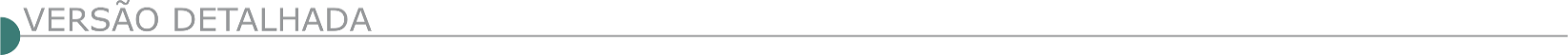 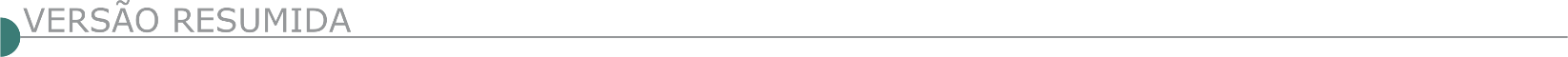 ESTADO DE MINAS GERAISDNIT - AVISO DE LICITAÇÃO PREGÃO ELETRÔNICO Nº 440/2022 - UASG 393031 Nº PROCESSO: 50606005838202181. Objeto: Contratação empresa para Execução dos Serviços Necessários de Manutenção Rodoviária (Conservação/Recuperação) na Rodovia BR-050/MG, segmento Km 65,8 ao Km 77,2, e na Rodovia BR-365/MG, segmento km 619,8 ao km 628,3. Total de Itens Licitados: 1. Edital: 27/10/2022 das 08h00 às 12h00 e das 13h00 às 17h00. Endereço: Www.dnit.gov.br - Belo Horizonte/MG ou www.gov.br/compras/edital/393031-5-00440-2022 - Entrega das Propostas: a partir de 27/10/2022 às 08h00 no site www.gov.br/compras. Abertura das Propostas: 10/11/2022 às 10h00 no site www.gov.br/compras. Informações Gerais: Serviço comum de engenharia.ÁGUAS VERMELHAS PREFEITURA MUNICIPAL AVISO DE LICITAÇÃO TOMADA DE PREÇOS 012/2022 A Prefeitura Municipal de Águas Vermelhas/MG torna público a realização de licitação na modalidade TOMADA DE PREÇOS 012/2022, tipo menor preço Global, destinado a Contratação de empresa para execução de Reforma Geral da Escola Municipal Sebastião Vaz da Costa no Distrito Machado Mineiro, conforme Convênio de Saída nº 1261001368/2021/SEE/MG, cujos envelopes de habilitação e propostas deverão ser entregues até às 08:00 horas do dia 17 (dezessete) de novembro de 2022. Maiores informações, bem como Edital completo, junto a Prefeitura Municipal de Águas Vermelhas/MG, com sede na Rua São Vicente, 164 - Centro, pelo telefone (33) 3755-1490, e-mail licitacao@aguasvermelhas.mg.gov.br e site www.aguasvermelhas.mg.gov.br. ARAXÁ PREFEITURA MUNICIPAL - PREGÃO ELETRÔNICO Nº 09.175/2022. PROCESSO 255/2022. O Município torna público a contratação de empresa especializada em engenharia civil, incluindo fornecimento de material e mão de obra, para recapeamento asfáltico em CBUQ, sobre pavimentação existente em diversas ruas do bairro Novo Santo Antônio, no Município de Araxá MG. Acolhimento das propostas 27/10/2022 a partir das 17:00 horas até 11/11/2022 às 08:30 horas; Abertura das Propostas de Preços e Início da sessão de disputa de preços dia 11/11/2022 às 08:35 horas. Local: www.licitanet.com.br. Para todas as referências de tempo será observado o horário de Brasília – DF. Edital disponível nos sites: www.licitanet.com.br e www.araxa.mg.gov.br no dia 27/10/2022. Setor de Licitações: 0(34)3691-7082. AVISO DE LICITAÇÃO. PREGÃO ELETRÔNICO Nº 09.177/2022. PROCESSO 257/2022. O Município torna público a contratação de empresa especializada em engenharia civil, incluindo fornecimento de material e mão de obra, para reforma do Feirão do Povo localizado na Avenida Washington Barcelos 1280, Bairro Bom Jesus, no Município de Araxá MG. Acolhimento das propostas 31/10/2022 a partir das 17:00 horas até 16/11/2022 às 09:00 horas; Abertura das Propostas de Preços e Início da sessão de disputa de preços dia 16/11/2022 às 09:05 horas. Local: www.licitanet.com.br. Para todas as referências de tempo será observado o horário de Brasília – DF. Edital disponível nos sites: www.licitanet.com.br e www.araxa.mg.gov.br no dia 31/10/2022. Setor de Licitações: 0(34)3691-7082. CAPETINGA PREFEITURA MUNICIPAL - TOMADA DE PREÇO Nº 005/2022. Objeto: Repetição. Contratação de empresa especializada para prestação serviços de pavimentação asfáltica na Rua João Custódio da Silva, Município de Capetinga/MG, conforme projeto básico constante do anexo I. Data: 22/11/2022, às 9:00h. O Edital está à disposição dos interessados na sede da Prefeitura Municipal de Capetinga/MG, e no site www.capetinga.mg.gov.br. CONCEIÇÃO DO MATO DENTRO PREFEITURA MUNICIPAL - AVISO DE LICITAÇÃO – CONCORRÊNCIA Nº 014/2022. O Município de Conceição do Mato Dentro – MG torna público que realizará o Processo nº 133/2022 – Concorrência nº 014/2022, cujo objeto é a contratação de empresa especializada para execução da obra de reforma e ampliação do Ministério – Posto Agropecuário de Conceição do Mato Dentro, no município de Conceição do Mato Dentro/MG, concomitante com Planilha Base Orçamentária, Cronograma Físico-Financeiro, Memorial Descritivo e Projetos, anexos ao Edital n° 133/2022. Dia da abertura: 28 de novembro de 2022, às 09h30min. Maiores informações pelo telefone (31) 3868-2398 - Edital disponível no site oficial do Município – www.cmd.mg.gov.br. CONTAGEM PREFEITURA MUNICIPAL AVISO DE LICITAÇÃO – TOMADA DE PREÇOS N. 009/2022 A Prefeitura do Município de Contagem por meio da Secretaria Municipal de Obras e Serviços Urbanos (SEMOBS), torna público, para conhecimento dos interessados, que fará realizar licitação na seguinte modalidade: Tomada de Preços n. 009/2022 – PA 483/2022, Menor Preço, para a EXECUÇÃO DE OBRAS DE DRENAGEM NA RUA FELINTO WENCESLAU DOS SANTOS ESQUINA COM RUA PROFESSOR RUBENS COSTA ROMANELI, BAIRRO KENNEDY, NO MUNICÍPIO DE CONTAGEM/MG, com entrega dos envelopes de documentação e propostas até às 09:30 (nove horas e trinta minutos) do dia 18 (dezoito) de novembro 2022 e com a abertura marcada para as 10:00 (dez horas) do dia 18 (dezoito) de novembro 2022. Os interessados poderão ler e obter o texto integral do Edital e seus Anexos, que estarão disponíveis a partir do dia 01 (primeiro) de novembro de 2022, pelo site www.contagem.mg.gov.br/licitações. ou na sala da Comissão Permanente de Licitações da Secretaria Municipal de Obras e Serviços Urbanos (SEMOBS), situada à rua Madre Margherita Fontanaresa, 432, 3º andar Bairro Eldorado - Contagem/MG, tel.: (0**31) 3391.9352, de segunda à sexta-feira, no horário de 08h00min às 12h00min e de 13h00min às 17h00min, mediante apresentação de um PEN DRIVE à Comissão Permanente de Licitações no endereço acima e, ainda, OBRIGATORIAMENTE, informar, por meio de carta, os seguintes dados: razão social ou denominação completa da empresa, CNPJ/MF, endereço completo, telefone e nome da pessoa para contatoCONGONHAS PREFEITURA MUNICIPAL - AVISO DE LICITAÇÃO - CONCORRÊNCIA Nº PMC/010/2022 Objeto: Contratação de empresa para execução de obras e serviços de engenharia relativos à pavimentação asfáltica, demolição, terraplenagem, drenagem, obras complementares, estrutura metálica, recuperação e manutenção de vias para atender o município de Congonhas/ MG. TIPO: Menor Preço. Entrega dos envelopes: Dia: 28/11/2022 até as 09:00 horas. Endereço: Avenida Júlia Kubitschek, nº 230 - 1° Piso, Centro, Congonhas-MG. Maiores informações pelo telefone: (031) 3731-1300 ramais: 1197, 1119, ou pelo site www.congonhas.mg.gov.br. ILICÍNEA PREFEITURA MUNICIPAL PUBLICA: PROCESSO 237/2022 – CONCORRÊNCIA 09/2022 Contratação de empresa especializada para execução de serviço de construção de ponte no município de Ilicínea. A abertura dos envelopes dia 14/12/2022 às 09h na Prefeitura Municipal de Ilicínea. Informações: http://www.ilicinea.mg.gov.br/licitacao/. IPANEMA PREFEITURA MUNICIPAL TOMADA DE PREÇOS Nº 012/2022. PROCESSO LICITATÓRIO Nº 0154/2022A Prefeitura Municipal de Ipanema/MG, através de seu Presidente, torna pública a abertura do Processo Licitatório nº 0154/2022, na modalidade Tomada de Preços nº 012/2022, na forma do tipo Menor Preço Global, Lei Federal nº 8.666 de 21/06/1993 e suas alterações, e demais condições fixadas no Instrumento Convocatório. Objeto: Contratação de Empresa por Empreitada Global para ampliação da construção do mercado municipal, conforme Convênio nº 5031000291/2018 - Termo de Cooperação Técnica nº 4247 CODEMG. Abertura da Sessão Oficial: 17/11/2022, às 09h00min. Local: Av. Sete de Setembro nº 751-A, CEP: 36.950-000, Ipanema/MG. Informações pelo telefone: (33) 3314- 1410/2288, das 13h00min às 16h00min. O Edital e seus anexos encontram-se disponíveis no endereço acima. Ipanema/MG. TOMADA DE PREÇOS Nº 013/2022. PROCESSO LICITATÓRIO Nº 0155/2022. A Prefeitura Municipal de Ipanema/MG, através de seu Presidente, torna pública a Abertura do Processo Licitatório nº 0155/2022, na modalidade Tomada de Preços nº 013/2022, na forma do tipo Menor Preço Global, Lei Federal nº 8.666 de 21/06/1993 e suas alterações, e demais condições fixadas no Instrumento Convocatório. Objeto: Contratação de Empresa por empreitada global para execução da rede de abastecimento de água no córrego do tabuleiro, conforme Convênio nº 855866/2016 FUNASA (Fundo Nacional da Saúde) em Ipanema/ MG. Abertura da Sessão Oficial: 17/11/2022, às 13h30min. Local: Av. Sete de Setembro, nº 751-A, CEP: 36.950-000, Ipanema/MG. Informações pelo telefone: (33) 3314-1410/2288, das 13h00min às 16h00min. O Edital e seus anexos encontram-se disponíveis no endereço acima. JANUÁRIA/ MG  - PROCESSO LICITATÓRIO Nº 184/2022 – TOMADA DE PREÇOS Nº 027/2022.Objeto: Reforma da Escola Municipal Veríssimo Fernandes. Abertura dos envelopes dia 16.11.2022 às 09:00 horas. Interessados deverão manter contato pelo e-mail: licitacaojanuaria@yahoo.com.br, Tel. (38) 9 9266-2220 ou diretamente no Setor de Licitação. Link para acesso ao edital: https://www.januaria.mg.gov.br/portal/editais/1.  NOVA SERRANA CÂMARA MUNICIPAL EDITAL DE LICITAÇÃO – PL 041/2022 CONCORRÊNCIA 001/2022Torna público aos interessados a realização do proc. licitatório em epígrafe. Objeto: Construção predial da 2° Etapa do Anexo da Sede do Poder Legislativo de Nova Serrana. Abertura dos envelopes no dia 28/11/2022 às 14 horas e 30 minutos. Informações Tel: 37 3225-9200. O Edital encontra-se no site www.novaserrana.cam.mg.gov.br. PIMENTA PREFEITURA MUNICIPAL CONCORRÊNCIA Nº 01/22. PL Nº 75/22. Sessão Oficial dia 30/11/22 às 09h00min. Objeto: Contratação de empresa especializada para execução de obra de pavimentação em bloquete em diversas vias urbanas, no Bairro Pousada das Garças no Município de Pimenta/MG. Contrato de Financiamento nº 348.020/2022. Edital poderá ser obtido no site oficial www.pimenta.mg.gov.br/portalprefeitura/ ou retirado na sede do Município de Pimenta/MG. Informações: (37) 3324-1057. POÇOS DE CALDAS PREFEITURA MUNICIPAL TOMADA DE PREÇOS 032/22-SEPOP A Comissão de Licitações da Secretaria Municipal de Projetos e Obras Públicas da Prefeitura Municipal de Poços de Caldas, torna público que às 13:00 horas do dia16 de novembro de 2022, na Secretaria acima citada, situada na rua Senador Salgado Filho, s/nº, Bairro Country Club, realizar-se-á a abertura dos envelopes contendo os documentos de habilitação e proposta, visando à contratação de empresa especializada para a execução de obras e obras complementares no CEI Professora Maria Cláudia Prézia Machado. O referido Edital encontra-se à disposição dos interessados no site www.pocosdecaldas.mg.gov.br. PRUDENTE DE MORAIS/MG - PROCESSO LICITATÓRIO 82/2022 TOMADA DE PREÇO Nº 10/2022 Prefeitura Municipal de Prudente de Morais/MG torna público que fará realizar PROCESSO LICITATÓRIO 82/2022 - Tomada de Preço nº 10/2022. OBJETO: Contratação de empresa especializada para serviços de reforma e revitalização no prédio da antiga Estação Ferroviária e Biblioteca Municipal da no Município de Prudente de Morais/ MG, conforme, especificações e quantitativos, descritos anexo ao instrumento convocatório. Abertura/sessão: 16/11/2022, 14:30hrs. Local: Sala de Licitações da Prefeitura/Rua Prefeito João Dias Jeunnon, nº 56, Centro. Edital disponível em: www.prudentedemorais.mg.gov.br, Informações: (31) 3711-1212 ou (31) 3711-1390 e/ou licitacoes@prudentedemorais.mg.gov.br. SANTA BÁRBARA PREFEITURA MUNICIPAL TOMADA DE PREÇOS Nº 007/2022 PROCESSO Nº 248/2022. Objeto: Construção de 02 (duas) unidades habitacionais padrão popular em Santa Bárbara/MG. Data do recebimento das propostas e documentos: 16/11/2022, às 08h00min. Local de realização do certame: Praça Cleves de Faria, nº 122, 2º Andar Centro, Santa Bárbara/MG. Edital à disposição no site: www.santabarbara.mg.gov.br e na Prefeitura. Santa Bárbara, 26/10/2022. SANTA RITA DE IBITIPOCA PREFEITURA MUNICIPAL TOMADA DE PREÇO Nº 007/2022 O MUNICÍPIO DE SANTA RITA DE IBITIPOCA/MG torna público para conhecimento dos interessados que na data de 16/11/2022 às 09hs02min, fará realizar licitação na modalidade de Tomada de Preço nº 007/2022, cujo objeto é a contratação de empresa para execução de pavimentação de vias urbanas em CBUQ para atendimento ao Convenio 920172/2021/MDR/CAIXA. O edital está disponível na íntegra no site www.santaritadeibitipoca.mg.gov.br ou pelo e-mail prefeiturasantaritaibitipoca@hotmail.com. Informações adicionais pelo telefone (32)3342-1221. Santa Rita de Ibitipoca, 26 de outubro de 2022. SÃO GONÇALO DO ABAETÉ PREFEITURA MUNICIPAL - PROCESSO LICITATÓRIO Nº 111/2022 – TOMADA DE PREÇOS Nº 015/2022Objeto: Contratação de empresa para execução de reforma da Praça João Batista Porto (iluminação), abertura dia 21/11/2022 ás 08:00h.PROCESSO LICITATÓRIO Nº 112/2022 – TOMADA DE PREÇOS Nº 016/2022Objeto: Contratação de empresa para execução uma praça pública no bairro Cerâmica, abertura dia 22/11/2022 ás 08:00h.SÃO GONÇALO DO RIO ABAIXO PREFEITURA MUNICIPAL - CONCORRÊNCIA PÚBLICA 08/2022 Informa que realizará o Concorrência Pública 08/2022 – O objeto da presente licitação é Contratação de Empresa de Engenharia Civil para execução de serviços de pavimentação da Estrada Rural da Divisa de São Gonçalo do Rio Abaixo/Itabira e a comunidade de Pacas, conforme condições, quantidades e exigências estabelecidas nos Apêndices deste Projeto Básico. As propostas deverão ser entregues até às 09:00 horas do dia 06/12/2022. A abertura dos envelopes será realizada, a partir das 09:01 horas, no mesmo dia e local no Setor de Licitações da Prefeitura Municipal – Rua Henriqueta Rubim, N.º 27 – Centro – S.G.R.A. O Edital completo poderá ser obtido no site http://www.saogoncalo.mg.gov.br/licitacoes. SÃO JOSÉ DO JACURI PREFEITURA MUNICIPAL - PAL Nº 087/2022 TOMADA DE PREÇO Nº 017/2022 Objeto: Contratação de empresa do ramo de engenharia ou arquitetura e urbanismo para Construção de Muro da Escola Municipal José Alves Sobrinho, em atendimento à Secretaria Municipal Educação, conforme edital e anexos, exercício 2022. Tipo menor preço global. Data da Abertura: 14/11/2022 às 09:00 hs. Inf. (33)34331314 licitaja@hotmail.com.br, edital e anexos https://www.transparencia.saojosedojacuri.mg.gov.br/licitacoes/. SETE LAGOAS PREFEITURA MUNICIPAL AVISO DE EDITAL CONCORRÊNCIA PÚBLICA N° 015/2022 O Núcleo de Licitações e Compras torna público aos interessados que será realizado processo licitatório na modalidade Concorrência Pública nº 015/2022, cujo objeto é a contratação de empresa para construção de creche tipo I – Pró infância, no Bairro Jardim dos Pequis, através do termo do convênio de nº 11708/2014 - Sete Lagoas/MG, conforme solicitação da Secretaria Municipal de Educação, Esportes e Cultura. Credenciamento e recebimento dos envelopes até as 08h:45min do dia 07/12/2022, no Núcleo de Licitações e Compras (Av. Getúlio Vargas, n° 111 – 2° andar - Centro). Sessão da abertura dos envelopes e julgamento às 09h:00min do dia 07/12/2022. O edital estará à disposição dos interessados no site da Prefeitura Municipal de Sete Lagoas, através do endereço eletrônico: www.setelagoas.mg.gov.br. Informações (31) 3779-3700. AVISO DE EDITAL CONCORRÊNCIA PÚBLICA N° 014/2022 O Núcleo de Licitações e Compras torna público aos interessados que será realizado processo licitatório na modalidade Concorrência Pública nº 014/2022, cujo objeto é a contratação de empresa para construção de creche tipo I – Pró infância, no Bairro Dona Dora, através do termo do convênio de nº 11708/2014 - Sete Lagoas/MG, conforme solicitação da Secretaria Municipal de Educação, Esportes e Cultura. Credenciamento e recebimento dos envelopes até as 08h:45min do dia 06/12/2022, no Núcleo de Licitações e Compras (Av. Getúlio Vargas, n° 111 – 2° andar - Centro). Sessão da abertura dos envelopes e julgamento às 09h:00min do dia 06/12/2022. O edital estará à disposição dos interessados no site da Prefeitura Municipal de Sete Lagoas, através do endereço eletrônico: www.setelagoas.mg.gov.br. Informações (31) 3779-3700. Comissão Permanente de Licitação. 3 cm -27 1707309 - 1 AVISO DE EDITAL CONCORRÊNCIA PÚBLICA N° 003/2022 O Núcleo de Licitações e Compras torna público aos interessados que será realizado processo licitatório na modalidade Concorrência Pública nº 003/2022, cujo objeto é a contratação de empresa para construção de creche tipo I – PROINFÂNCIA, no Bairro CDI II, localizada na Rua Maria Augusta de oliveira nº 60, através do termo do convênio de nº 8834/2014 - Sete Lagoas/MG, conforme solicitação da Secretaria Municipal de Educação, Esportes e Cultura. Credenciamento e recebimento dos envelopes até as 08h:45min do dia 05/12/2022, no Núcleo de Licitações e Compras (Av. Getúlio Vargas, n° 111 – 2° andar - Centro). Sessão da abertura dos envelopes e julgamento às 09h:00min do dia 05/12/2022. O edital estará à disposição dos interessados no site da Prefeitura Municipal de Sete Lagoas, através do endereço eletrônico: www.setelagoas.mg.gov.br. Informações (31) 3779-3700. Comissão Permanente de Licitação.TUPACIGUARA PREFEITURA MUNICIPAL CONCORRÊNCIA PÚBLICA N º. 020/2022 O Município de Tupaciguara/MG torna público o processo licitatório nº. 118/2022, modalidade Concorrência Pública nº. 020/2022 objetivando a contratação de empresa especializada para obras de infraestrutura no Município de Tupaciguara (recape Rua Rodrigo do Vale, sistema de água e esgoto no bairro Jardim do Lago e pavimentação das ruas Bueno Brandão e Mangabeiras e avenida dos Jasmins) com recursos oriundos do contrato de financiamento nº. 334.841/21 firmado com o Banco de Desenvolvimento de Minas Gerais S.A - BDMG/BF, conforme planilha orçamentária, cronograma físico financeiro, memorial descritivo, projetos e demais anexos ao instrumento convocatório. A sessão de credenciamento e abertura de envelopes será realizada no dia 13/12/2022 às 09:00hs na sala de reuniões do Departamento de Licitação localizado no segundo piso do Centro Administrativo. A visita técnica é facultativa e poderá ser realizada a partir da última publicação do Edital até o último dia anterior a data designada para a sessão e deverá ser agendada pelo telefone 34.3281-0041. Demais informações poderão ser obtidas pelo telefone 34.3281-0057 ou pelo e-mail licitacaogestao20212024@gmail.com. Edital encontra - se disponível aos interessados no site http://www.tupaciguara.mg.gov.br, na sede do departamento e no mural, gratuitamente.GOVERNO DO ESTADO DE MINAS GERAIS - PREF. MUN. DE UBERLANDIA - SEC MUN DE ADM - PREGÃO ELETRÔNICO Nº 708/2022 - (DECRETO Nº 10.024/2019)Objeto: Objeto: Pregão Eletrônico - Fornecimento de massa asfáltica CBUQ em atendimento à Secretaria Municipal de Obras, conforme especificações, exigências e quantidades estabelecidas no Termo de Referência, Anexo III, do Edital. Edital a partir de: 31/10/2022 das 08:00 às 17:00 - Endereço: Avenida Anselmo Alves Dos Santos 600 - Santa Mônica - Uberlândia (MG) - Telefone: (0xx34) 32392499 - Entrega da Proposta:  a partir de 31/10/2022 às 08:00Hs - Abertura da Proposta:  em 23/11/2022 às 09:00Hs, no endereço: www.compras.gov.br. UBERABA PREFEITURA MUNICIPAL SECRETARIA MUNICIPAL DE ADMINISTRAÇÃO CONCORRÊNCIA N° 012/2022. Objeto: Contratação de empresa de engenharia para prestação de serviços para execução de obra para implantação do loteamento mini Distrito Alfredo Freire, em atendimento a SESURB. Data entrega documentos de habilitação e Propostas de Preços: Até 14 horas do dia 06/12/2022. Abertura dos envelopes: Às 14h10min do mesmo dia. Local de Realização, Retirada de Edital, Entrega de Envelopes de Habilitação e Propostas de Preços: Av. Dom Luiz Maria de Santana, nº 141, bairro Santa Marta nesta cidade – Departamento Central de Aquisições e Suprimentos da Secretaria de Administração. Valor estimado: R$ 4.696.374,99. Fontes de recurso: Vinculado ao contrato de financiamento BDMG/BF 334.213/21. Disponibilização do edital a partir do dia 01/11/2022 através do link http://www.uberaba.mg.gov.br/portal/conteudo,29557 e/ou por e-mail uberaba.cpl.sad@gmail.com. Demais informações podem ser obtidas pelo telefone (34) 3318-0938. TOMADA DE PREÇOS N° 19/2022. Objeto: Contratação de empresa para a implantação de sinalização turística no Município de Uberaba/MG, em atendimento à SEDEC. Data da Habilitação e Propostas de Preços: Até às 14 horas do dia 21/11/2022. Abertura dos Envelopes: Às 14h10min do mesmo dia. Local para realização e retirada de edital: Rua Dom Luis Maria Santana, n°141, Bairro Santa Marta, neste Município. Valor estimado: R$ 504.366,19. Fontes de Recursos: Convênio/Próprio. O edital estará disponível a partir das 12 horas do dia 01/11/2022 através do link: http:// www.uberaba.mg.gov.br/portal/conteudo,29557. Demais informações podem ser obtidas pelo telefone (34) 3318-0938 e/ou e-mail: uberaba.cpl.sad@gmail.com. VARGINHA PREFEITURA MUNICIPAL - EDITAL DE LICITAÇÃO Nº 379/2022 TOMADA DE PREÇOS Nº 014/2022Município de Varginha (M.G.), pessoa jurídica de direito público interno, inscrito no ...J./MF sob o nº 18.240.119/0001-05, com sede na rua Júlio Paulo Marcellini, nº 50 – Vila Paiva, neste ato representado por seu refeito Municipal, r. Vérdi Lúcio Melo, torna público a abertura de procedimento licitatório na modalidade TMADA DÇ – do tipo Menor preço, no regime de empreitada por preço global, em conformidade com a Lei Federal nº 8.666/93 e suas alterações, para contratação de serviços na área de engenharia incluindo fornecimento de mão de obra, materiais e disponibilização de equipamentos necessários para execução das obras de construção do Centro de Referência da Assistência Social - CRAS, mediante as condições estabelecidas em Edital. Data de Protocolo: até 17/ 11 / 2022 às 13h30. Data Abertura: 17 / 11 / 2022 às 14h00. Informações / Edital: Deptº. de Suprimentos - Fone (0**35) 3690-1812. Aquisição do Edital: Mediante acesso ao site www.varginha.mg.gov.br na aba Empresa -> Licitações. Varginha (M.G.), 26 de outubro de 2022. VÉRDI LÚCIO MELO - Prefeito Municipal.ESTAD DA BAHIASECRETARIA DE DESENVOLVIMENTO URBANO COMPANHIA DE DESENVOLVIMENTO URBANO DO ESTADO DA BAHIA – CONDER - COMPANHIA DE DESENVOLVIMENTO URBANO DO ESTADO DA BAHIA - PRESENCIAL Nº 149/22 Abertura: 28/11/2022, às 09h:30m. Objeto: CONTRATAÇÃO DE EMPRESA ESPECIALIZADA PARA EXECUÇÃO DE OBRAS DE CONSTRUÇÃO E AMPLIAÇÃO DE 4 (QUATRO) UNIDADES ESCOLARES ESTADUAIS DE TEMPO INTEGRAL, LOCALIZADAS NOS MUNICÍPIOS DE CORDEIROS, MAETINGA, RIO DO ANTÔNIO E SEBASTIÃO LARANJEIRAS - BAHIA. O Edital e seus anexos estarão à disposição dos interessados no site da CONDER (http://www.conder.ba.gov.br) no campo licitações, a partir do dia 01/11/2022. Salvador - BA, 27 de outubro de 2022. Maria Helena de Oliveira Weber - Presidente da Comissão Permanente de Licitação.ESTADO DO ESPÍRITO SANTO SECRETARIA DE ESTADO DE SANEAMENTO, HABITAÇÃO E DESENVOLVIMENTO URBANO - SEDURB - AVISO DE LICITAÇÃO CONCORRÊNCIA PÚBLICA Nº 012/2022 Órgão: SECRETARIA DE ESTADO DE SANEAMENTO, HABITAÇÃO E DESENVOLVIMENTO URBANO - SEDURB. Processo Nº: 2021-PT2N9. Id CidadES / TCE-ES: 2022.500E0600015.01.0022. Objeto: CONTRATAÇÃO DE EMPRESA PARA EXECUÇÃO DAS OBRAS DO DIQUE E PARQUE URBANO NA ORLA DO BAIRRO DOM JOÃO BATISTA, INTEGRANTE DA BACIA DO RIO ARIBIRI, NO MUNICÍPIO DE VILA VELHA/ES, COM FORNECIMENTO DE MÃO DE OBRA E MATERIAIS. Valor estimado: R$ 5.709.086,79 (cinco milhões, setecentos e nove mil, oitenta e seis reais e setenta e nove centavos). Recebimento dos envelopes: até às 14h20min do dia 29/11/2022. Abertura da sessão pública: Dia 29/11/2022, às 14h30min. Local de realização da sessão pública: Na sede da SEDURB, situada à Rua Alberto de Oliveira Santos, nº 42, 20º e 21º andar, Ed. Ames, Centro - Vitória/ ES. O Edital está disponível nos sítios eletrônicos www.compras.es.gov.br e www.sedurb.es.gov.br. Contato: (27) 3636-5009 e/ou licitacao@sedurb.es.gov.br. ESTADO DA PARAÍBADNIT - SUPERINTENDÊNCIA REGIONAL NA PARAÍBA AVISO DE REABERTURA DE PRAZO PREGÃO Nº 283/2022 Comunicamos a reabertura de prazo da licitação supracitada, processo Nº 50613001334202284, publicada no D.O.U de 08/09/2022. Objeto: Pregão Eletrônico - Contratação de empresa para execução de Serviços de Manutenção (Conservação/Recuperação) nas Rodovias BR-230/PB, BR-361/PB e BR-426/PB com vistas à execução de Plano Anual de Trabalho e Orçamento -P.A.T.O, para 03 (três) anos. Novo Edital: 27/10/2022 das 08h00 às 12h00 e de13h00 às 17h00. Endereço: Av. Cel. Estevao D´avila Lins, 392-cruz Das Armas JOAO PESSOA – PB - Entrega das Propostas: a partir de 27/10/2022 às 08h00 no site www.comprasnet.gov.br. Abertura das Propostas: 11/11/2022, às 14h00 no site www.comprasnet.gov.br. ESTADO DO PARANÁ DNIT - SUPERINTENDÊNCIA REGIONAL NO PARANÁ - PREGÃO ELETRÔNICO Nº 450/2022 - UASG 393028 Nº Processo: 50609002762/21-11. Objeto: Contratação de Empresa para a Prestação de Serviços de Gestão, Supervisão e Gerenciamento Ambiental, Implementação de Programas Ambientais, Supervisão da Elaboração dos Estudos e Projetos Básico/Executivo e da Execução das Obras de Implantação e Pavimentação da BR-376/PR - Contorno Sul Metropolitano de Maringá - CSMM, do Km 0,00 ao Km 13,18 - incluindo Obras de Arte Especiais - OAEs, conforme condições, quantidades e exigências estabelecidas no Edital e seus Anexos. Total de Itens Licitados: 1. Edital: 27/10/2022 das 08h00 às 12h00 e das 13h00 às 17h00. Endereço: Av. Victor Ferreira do Amaral, 1500, Tarumã - Curitiba/PR ou https://www.gov.br/compras/edital/393028-5-00450-2022. Entrega das Propostas: a partir de 27/10/2022 às 08h00 no site www.gov.br/compras. Abertura das Propostas: 17/11/2022 às 14h00 no site www.gov.br/compras. Informações Gerais: Edital também disponível em www.gov.br/dnit. ESTADO DO RIO DE JANEIROSECRETARIA DE ESTADO DE INFRAESTRUTURA E OBRAS - CONCORRÊNCIA NACIONAL N° 041/2022/SEINFRA 3ª CONVOCAÇÃO OBJETO: elaboração de projetos executivos e execução de obras de drenagem e pavimentação asfáltica em ruas dos bairros Zenobiópolis e Arcozelo em PATY DO ALFERES/RJ. DATA DA ENTREGA DOS ENVELOPES ''A'' - DOCUMENTOS DE HABILITAÇÃO E ''B'' - PROPOSTA DE PREÇOS, COM ABERTURA DO ENVELOPE "A": 12/12/2022. HORÁRIO: 10 h. LOCAL: Campo de São Cristóvão, nº 138º - 2º andar, sala de licitações, São Cristóvão - Rio de Janeiro - RJ. VALOR ESTIMADO: R$ 8.830.184,80 (oito milhões, oitocentos e trinta mil, cento e oitenta e quatro reais e oitenta centavos). FUNDAMENTO: Lei Federal n° 8.666/93, Lei estadual nº 287/79, Decreto nº 3.149/80, suas respectivas alterações e disposições deste edital. PROCESSO ADMINISTRATIVO Nº SEI-170026/001867/2021. O Edital se encontra disponível no endereço eletrônico www.rj.gov.br/secretaria/PaginaDetalhe.aspx?id_pagina=3692, e o referido instrumento e seus anexos poderão ser obtidos na sede da SEINFRA, no Campo de São Cristóvão, nº 138 - 5º andar São Cristóvão - Rio de Janeiro/ RJ, no horário de 10 às 16h, devendo o representante da empresa trazer carimbo com CNPJ/MF da firma e 3 (três) resmas de papel A4 sulfite. Informações pelo telefone 2517- 4900 - Ramal 4579.AGESUL - CONCORRÊNCIA Nº: 133/2022-DLO/AGESUL - PROCESSO Nº: 57/005.529/2022Objeto: Construção ponte de concreto armado, sobre o Rio Verde, com dimensões de 89,20 x 6,00 metros, localizada em Rodovia vicinal, coordenadas: 18º34’43.95”S 54º45’43.90”O, no município de Rio Verde Mato Grosso/MS - Abertura: 29 de novembro de dois mil e vinte e dois, às 10:00 hrs, Av. Desembargador José Nunes da Cunha, s/n, Bloco 14, Parque dos Poderes - Campo Grande - MS, onde, também estará disponível o edital e seus anexos.- PATROCÍNIO INSTITUCIONAL-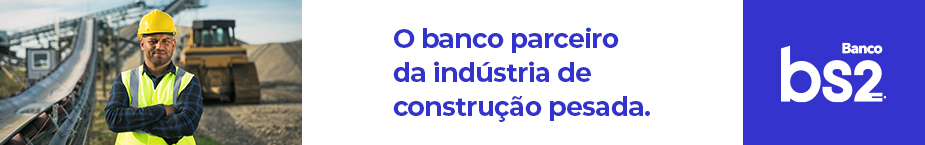 CONCORRÊNCIA Nº: 134/2022-DLO/AGESUL -PROCESSO Nº: 57/008.739/2022 Objeto: Obra infraestrutura urbana – pavimentação asfáltica, drenagem de águas pluviais e restauração funcional do pavimento (recapeamento/reconstrução), no bairro Jardim dos Estados, no município de Rio Verde de Mato Grosso - MS. Abertura:  29 de novembro de dois mil e vinte e dois, às 14:00 hrs, Av. Desembargador José Nunes da Cunha, s/n, Bloco 14, Parque dos Poderes - Campo Grande - MS, onde, também estará disponível o edital e seus anexos.CONCORRÊNCIA Nº: 135/2022-DLO/AGESUL - PROCESSO Nº: 57/008.437/2022Objeto: Obra de infraestrutura urbana – restauração funcional do pavimento (recapeamento) na Avenida Getúlio Vargas e Avenida Juscelino Kubistschek, no município de São Gabriel do Oeste/MS. Abertura:  30 de novembro de dois mil e vinte e dois, às 08:00 hrs, Av. Desembargador José Nunes da Cunha, s/n, Bloco 14, Parque dos Poderes - Campo Grande - MS, onde, também estará disponível o edital e seus anexos.ESTADO DE RONDÔNIAGOVERNO DO ESTADO DE RONDÔNIA SUPERINTENDÊNCIA ESTADUAL DE COMPRAS E LICITAÇÕES - AVISO DE LICITAÇÃO RDC ELETRÔNICO Nº 4/2022/CPLO/SUPEL/RO Superintendência Estadual De Compras e Licitações REGIME DIFERENCIADO DE CONTRATAÇÕES (RDC) ELETRÔNICO Nº. 004/2022/CPLO/SUPEL/RO. Regime de empreitada por PREÇO UNITÁRIO, do tipo MAIOR DESCONTO. Processo Administrativo: 0069.069339/2022-50. Objeto: Execução do remanescente das obras e serviços de engenharia necessários para a ampliação do sistema de abastecimento de água da cidade de Jaru/RO. Valor Estimado: R$ 7.372.422,80. Projeto/Atividade: 17.512.2130.1497 - Fonte: 0216/1100 - Elemento de Despesa: 44.90.51. Data de Abertura: 24/11/2022 às 10h (horário oficial de Brasília/DF). DISPONIBILIDADE DO EDITAL: consulta e retirada das 07h30min. as 13h30min. (horário de Rondônia), de segunda a sexta-feira, na Sede da SUPEL, ou, gratuitamente no endereço eletrônico www.rondonia.ro.gov.br/supel. Outras informações através do telefone: (0XX) 69.3212- 9263.- PATROCÍNIO INSTITUCIONAL-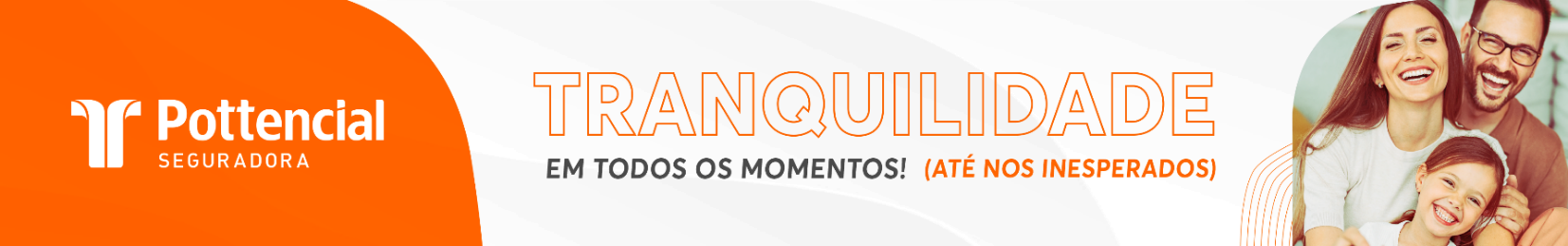 ESTADO DE SRGIPE DER/ SE - CONCORRÊNCIA Nº 24/2022 (DISPONÍVEL)Objeto: Execução de serviços / obras de reestruturação de parte do pavimento da Rodovia SE-335, trecho: Entr. BR-101 / Entr. SE-120 (Neópolis), com extensão total de 41,00 km, neste Estado. Valor Estimado: R$ 68.545.458,05 (Sessenta e oito milhões e quinhentos e quarenta e cinco mil e quatrocentos e cinqüenta e oito reais e cinco centavos); Data do recebimento das propostas: 02 de dezembro de 2022, às 9h; Prazo de Execução: 270 (duzentos e setenta dias. https://der.se.gov.br/licitacoes/. - PUBLICIDADE -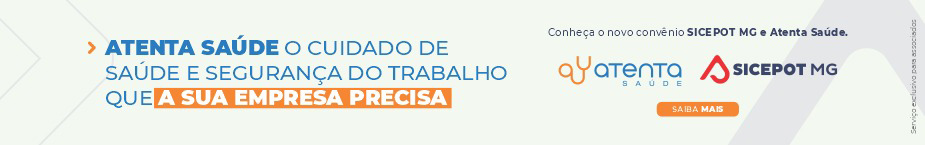  ÓRGÃO LICITANTE: SMOBI ÓRGÃO LICITANTE: SMOBIEDITAL: ABERTURA DE LICITAÇÃO EDITAL DE LICITAÇÃO SMOBI 066/2022-RDC PROCESSO Nº 01-047.945/22-00EDITAL: ABERTURA DE LICITAÇÃO EDITAL DE LICITAÇÃO SMOBI 066/2022-RDC PROCESSO Nº 01-047.945/22-00EDITAL: ABERTURA DE LICITAÇÃO EDITAL DE LICITAÇÃO SMOBI 066/2022-RDC PROCESSO Nº 01-047.945/22-00EDITAL: ABERTURA DE LICITAÇÃO EDITAL DE LICITAÇÃO SMOBI 066/2022-RDC PROCESSO Nº 01-047.945/22-00Endereço: Rua dos Guajajaras, 1107 – 14° andar - Centro, Belo Horizonte - MG, 30180-105Informações: Telefone: (31) 3277-8102 - (31) 3277-5020 - Sites: www.licitacoes.caixa.gov.br e www.pbh.gov.br - E-mail cpl.sudecap@pbh.gov.br Endereço: Rua dos Guajajaras, 1107 – 14° andar - Centro, Belo Horizonte - MG, 30180-105Informações: Telefone: (31) 3277-8102 - (31) 3277-5020 - Sites: www.licitacoes.caixa.gov.br e www.pbh.gov.br - E-mail cpl.sudecap@pbh.gov.br Endereço: Rua dos Guajajaras, 1107 – 14° andar - Centro, Belo Horizonte - MG, 30180-105Informações: Telefone: (31) 3277-8102 - (31) 3277-5020 - Sites: www.licitacoes.caixa.gov.br e www.pbh.gov.br - E-mail cpl.sudecap@pbh.gov.br Endereço: Rua dos Guajajaras, 1107 – 14° andar - Centro, Belo Horizonte - MG, 30180-105Informações: Telefone: (31) 3277-8102 - (31) 3277-5020 - Sites: www.licitacoes.caixa.gov.br e www.pbh.gov.br - E-mail cpl.sudecap@pbh.gov.br Endereço: Rua dos Guajajaras, 1107 – 14° andar - Centro, Belo Horizonte - MG, 30180-105Informações: Telefone: (31) 3277-8102 - (31) 3277-5020 - Sites: www.licitacoes.caixa.gov.br e www.pbh.gov.br - E-mail cpl.sudecap@pbh.gov.br Endereço: Rua dos Guajajaras, 1107 – 14° andar - Centro, Belo Horizonte - MG, 30180-105Informações: Telefone: (31) 3277-8102 - (31) 3277-5020 - Sites: www.licitacoes.caixa.gov.br e www.pbh.gov.br - E-mail cpl.sudecap@pbh.gov.br Objeto: Contratação de obras de implantação de rede de drenagem na Rua Sálvia. MODALIDADE: REGIME DIFERENCIADO DE CONTRATAÇÕES ELETRÔNICO. TIPO: MENOR PREÇO, AFERIDO DE FORMA GLOBAL. REGIME DE EXECUÇÃO: EMPREITADA POR PREÇO unitário. ORÇAMENTO ESTIMADO: NÃO SIGILOSO DATA BASE: FEVEREIRO/2022 MODO DE DISPUTA: FECHADO OBTENÇÃO DO EDITAL: O edital e seus anexos encontram-se disponíveis para acesso dos interessados no site da PBH, no link licitações e editais (https://prefeitura.pbh.gov.br/licitacoes) e no Portal de Compras do Governo Federal (https://www.comprasgovernamentais.gov.br). Objeto: Contratação de obras de implantação de rede de drenagem na Rua Sálvia. MODALIDADE: REGIME DIFERENCIADO DE CONTRATAÇÕES ELETRÔNICO. TIPO: MENOR PREÇO, AFERIDO DE FORMA GLOBAL. REGIME DE EXECUÇÃO: EMPREITADA POR PREÇO unitário. ORÇAMENTO ESTIMADO: NÃO SIGILOSO DATA BASE: FEVEREIRO/2022 MODO DE DISPUTA: FECHADO OBTENÇÃO DO EDITAL: O edital e seus anexos encontram-se disponíveis para acesso dos interessados no site da PBH, no link licitações e editais (https://prefeitura.pbh.gov.br/licitacoes) e no Portal de Compras do Governo Federal (https://www.comprasgovernamentais.gov.br). Objeto: Contratação de obras de implantação de rede de drenagem na Rua Sálvia. MODALIDADE: REGIME DIFERENCIADO DE CONTRATAÇÕES ELETRÔNICO. TIPO: MENOR PREÇO, AFERIDO DE FORMA GLOBAL. REGIME DE EXECUÇÃO: EMPREITADA POR PREÇO unitário. ORÇAMENTO ESTIMADO: NÃO SIGILOSO DATA BASE: FEVEREIRO/2022 MODO DE DISPUTA: FECHADO OBTENÇÃO DO EDITAL: O edital e seus anexos encontram-se disponíveis para acesso dos interessados no site da PBH, no link licitações e editais (https://prefeitura.pbh.gov.br/licitacoes) e no Portal de Compras do Governo Federal (https://www.comprasgovernamentais.gov.br). Objeto: Contratação de obras de implantação de rede de drenagem na Rua Sálvia. MODALIDADE: REGIME DIFERENCIADO DE CONTRATAÇÕES ELETRÔNICO. TIPO: MENOR PREÇO, AFERIDO DE FORMA GLOBAL. REGIME DE EXECUÇÃO: EMPREITADA POR PREÇO unitário. ORÇAMENTO ESTIMADO: NÃO SIGILOSO DATA BASE: FEVEREIRO/2022 MODO DE DISPUTA: FECHADO OBTENÇÃO DO EDITAL: O edital e seus anexos encontram-se disponíveis para acesso dos interessados no site da PBH, no link licitações e editais (https://prefeitura.pbh.gov.br/licitacoes) e no Portal de Compras do Governo Federal (https://www.comprasgovernamentais.gov.br). DATAS: Recebimento das propostas exclusivamente por meio eletrônico: até as 15 horas do dia 25/11/2022.Julgamento das propostas em meio eletrônico: a partir das 15 horas do dia 25/11/2022DATAS: Recebimento das propostas exclusivamente por meio eletrônico: até as 15 horas do dia 25/11/2022.Julgamento das propostas em meio eletrônico: a partir das 15 horas do dia 25/11/2022VALORESVALORESVALORESVALORESVALORESVALORESValor Estimado da ObraCapital Social Capital Social Garantia de PropostaGarantia de PropostaValor do EditalR$ 3.884.447,08R$ -R$ -R$ -R$ -R$ -CAPACIDADE TÉCNICA: conforme edital.CAPACIDADE TÉCNICA: conforme edital.CAPACIDADE TÉCNICA: conforme edital.CAPACIDADE TÉCNICA: conforme edital.CAPACIDADE TÉCNICA: conforme edital.CAPACIDADE TÉCNICA: conforme edital.CAPACIDADE OPERACIONAL: conforme edital.CAPACIDADE OPERACIONAL: conforme edital.CAPACIDADE OPERACIONAL: conforme edital.CAPACIDADE OPERACIONAL: conforme edital.CAPACIDADE OPERACIONAL: conforme edital.CAPACIDADE OPERACIONAL: conforme edital.ÍNDICES ECONÔMICOS: Conforme edital.ÍNDICES ECONÔMICOS: Conforme edital.ÍNDICES ECONÔMICOS: Conforme edital.ÍNDICES ECONÔMICOS: Conforme edital.ÍNDICES ECONÔMICOS: Conforme edital.ÍNDICES ECONÔMICOS: Conforme edital.OBSERVAÇÕES: CONSULTAS DE CARÁTER TÉCNICO OU LEGAL E IMPUGNAÇÕES: CONFORME ITEM 5 DO EDITAL. RECEBIMENTO DAS PROPOSTAS EXCLUSIVAMENTE POR MEIO ELETRÔNICO: ATÉ AS 15:00H DO DIA 25/11/2022. JULGAMENTO DAS PROPOSTAS EM MEIO ELETRÔNICO: A PARTIR DAS 15:00H DO DIA 25/11/2022. RECEBIMENTO DOS DOCUMENTOS DE HABILITAÇÃO: APENAS DA LICITANTE VENCEDORA, MEDIANTE CONVOCAÇÃO EM MEIO ELETRÔNICO. REFERÊNCIA DE TEMPO: HORÁRIO DE BRASÍLIA. https://prefeitura.pbh.gov.br/obras-e-infraestrutura/licitacao/regime-diferenciado-de-contratacao-066-2022. OBSERVAÇÕES: CONSULTAS DE CARÁTER TÉCNICO OU LEGAL E IMPUGNAÇÕES: CONFORME ITEM 5 DO EDITAL. RECEBIMENTO DAS PROPOSTAS EXCLUSIVAMENTE POR MEIO ELETRÔNICO: ATÉ AS 15:00H DO DIA 25/11/2022. JULGAMENTO DAS PROPOSTAS EM MEIO ELETRÔNICO: A PARTIR DAS 15:00H DO DIA 25/11/2022. RECEBIMENTO DOS DOCUMENTOS DE HABILITAÇÃO: APENAS DA LICITANTE VENCEDORA, MEDIANTE CONVOCAÇÃO EM MEIO ELETRÔNICO. REFERÊNCIA DE TEMPO: HORÁRIO DE BRASÍLIA. https://prefeitura.pbh.gov.br/obras-e-infraestrutura/licitacao/regime-diferenciado-de-contratacao-066-2022. OBSERVAÇÕES: CONSULTAS DE CARÁTER TÉCNICO OU LEGAL E IMPUGNAÇÕES: CONFORME ITEM 5 DO EDITAL. RECEBIMENTO DAS PROPOSTAS EXCLUSIVAMENTE POR MEIO ELETRÔNICO: ATÉ AS 15:00H DO DIA 25/11/2022. JULGAMENTO DAS PROPOSTAS EM MEIO ELETRÔNICO: A PARTIR DAS 15:00H DO DIA 25/11/2022. RECEBIMENTO DOS DOCUMENTOS DE HABILITAÇÃO: APENAS DA LICITANTE VENCEDORA, MEDIANTE CONVOCAÇÃO EM MEIO ELETRÔNICO. REFERÊNCIA DE TEMPO: HORÁRIO DE BRASÍLIA. https://prefeitura.pbh.gov.br/obras-e-infraestrutura/licitacao/regime-diferenciado-de-contratacao-066-2022. OBSERVAÇÕES: CONSULTAS DE CARÁTER TÉCNICO OU LEGAL E IMPUGNAÇÕES: CONFORME ITEM 5 DO EDITAL. RECEBIMENTO DAS PROPOSTAS EXCLUSIVAMENTE POR MEIO ELETRÔNICO: ATÉ AS 15:00H DO DIA 25/11/2022. JULGAMENTO DAS PROPOSTAS EM MEIO ELETRÔNICO: A PARTIR DAS 15:00H DO DIA 25/11/2022. RECEBIMENTO DOS DOCUMENTOS DE HABILITAÇÃO: APENAS DA LICITANTE VENCEDORA, MEDIANTE CONVOCAÇÃO EM MEIO ELETRÔNICO. REFERÊNCIA DE TEMPO: HORÁRIO DE BRASÍLIA. https://prefeitura.pbh.gov.br/obras-e-infraestrutura/licitacao/regime-diferenciado-de-contratacao-066-2022. OBSERVAÇÕES: CONSULTAS DE CARÁTER TÉCNICO OU LEGAL E IMPUGNAÇÕES: CONFORME ITEM 5 DO EDITAL. RECEBIMENTO DAS PROPOSTAS EXCLUSIVAMENTE POR MEIO ELETRÔNICO: ATÉ AS 15:00H DO DIA 25/11/2022. JULGAMENTO DAS PROPOSTAS EM MEIO ELETRÔNICO: A PARTIR DAS 15:00H DO DIA 25/11/2022. RECEBIMENTO DOS DOCUMENTOS DE HABILITAÇÃO: APENAS DA LICITANTE VENCEDORA, MEDIANTE CONVOCAÇÃO EM MEIO ELETRÔNICO. REFERÊNCIA DE TEMPO: HORÁRIO DE BRASÍLIA. https://prefeitura.pbh.gov.br/obras-e-infraestrutura/licitacao/regime-diferenciado-de-contratacao-066-2022. OBSERVAÇÕES: CONSULTAS DE CARÁTER TÉCNICO OU LEGAL E IMPUGNAÇÕES: CONFORME ITEM 5 DO EDITAL. RECEBIMENTO DAS PROPOSTAS EXCLUSIVAMENTE POR MEIO ELETRÔNICO: ATÉ AS 15:00H DO DIA 25/11/2022. JULGAMENTO DAS PROPOSTAS EM MEIO ELETRÔNICO: A PARTIR DAS 15:00H DO DIA 25/11/2022. RECEBIMENTO DOS DOCUMENTOS DE HABILITAÇÃO: APENAS DA LICITANTE VENCEDORA, MEDIANTE CONVOCAÇÃO EM MEIO ELETRÔNICO. REFERÊNCIA DE TEMPO: HORÁRIO DE BRASÍLIA. https://prefeitura.pbh.gov.br/obras-e-infraestrutura/licitacao/regime-diferenciado-de-contratacao-066-2022. ÓRGÃO LICITANTE: COPASA-MGÓRGÃO LICITANTE: COPASA-MGEDITAL: Nº CPLI. 1120220212Endereço: Rua Carangola, 606, térreo, bairro Santo Antônio, Belo Horizonte/MG.Informações: Telefone: (31) 3250-1618/1619. Fax: (31) 3250-1670/1317. E-mail: Endereço: Rua Carangola, 606, térreo, bairro Santo Antônio, Belo Horizonte/MG.Informações: Telefone: (31) 3250-1618/1619. Fax: (31) 3250-1670/1317. E-mail: Endereço: Rua Carangola, 606, térreo, bairro Santo Antônio, Belo Horizonte/MG.Informações: Telefone: (31) 3250-1618/1619. Fax: (31) 3250-1670/1317. E-mail: OBJETO: execução, com fornecimento total de materiais, das obras e serviços de pavimentação asfáltica da Unidade de Produção Felipão, localizada no Município de Esmeraldas / MG, operada pela Unidade de Serviço de Produção de Água Metropolitana - USPA, da COPASA MG. OBJETO: execução, com fornecimento total de materiais, das obras e serviços de pavimentação asfáltica da Unidade de Produção Felipão, localizada no Município de Esmeraldas / MG, operada pela Unidade de Serviço de Produção de Água Metropolitana - USPA, da COPASA MG. DATAS: Entrega: 28/11/2022 08:30:00Abertura: 28/11/2022 08:30:00VALORESVALORESVALORESValor Estimado da ObraCapital Social Igual ou SuperiorCapital Social Igual ou SuperiorR$ 243.251,68--CAPACIDADE TÉCNICA: a) Pavimento asfáltico (CBUQ e/ou PMF).CAPACIDADE TÉCNICA: a) Pavimento asfáltico (CBUQ e/ou PMF).CAPACIDADE TÉCNICA: a) Pavimento asfáltico (CBUQ e/ou PMF).CAPACIDADE OPERACIONAL: a) Pavimento asfáltico (CBUQ e/ou PMF).CAPACIDADE OPERACIONAL: a) Pavimento asfáltico (CBUQ e/ou PMF).CAPACIDADE OPERACIONAL: a) Pavimento asfáltico (CBUQ e/ou PMF).ÍNDICES ECONÔMICOS: conforme edital.ÍNDICES ECONÔMICOS: conforme edital.ÍNDICES ECONÔMICOS: conforme edital.OBSERVAÇÕES: As interessadas poderão designar engenheiro ou Arquiteto para efetuar visita técnica, para conhecimento das obras e serviços a serem executados. Para acompanhamento da visita técnica, fornecimento de informações e prestação de esclarecimentos porventura solicitados pelos interessados, estará disponível, o Sr. Leandro da Silva Maciel ou outro empregado da COPASA MG, do dia 27 de outubro de 2022 ao dia 27 de novembro de 2022. O agendamento da visita poderá ser feito pelo e-mail: uspa@copasa.com.br ou pelo telefone 31 3571 8009.Mais informações e o caderno de licitação poderão ser obtidos, gratuitamente, através de download no endereço: www.copasa.com.br (link: licitações e contratos/licitações, pesquisar pelo número da licitação), a partir do dia 27/10/2022. https://www2.copasa.com.br/PortalComprasPrd/#/pesquisaDetalhes/2648E00C00261EDD95C015567740FB7B OBSERVAÇÕES: As interessadas poderão designar engenheiro ou Arquiteto para efetuar visita técnica, para conhecimento das obras e serviços a serem executados. Para acompanhamento da visita técnica, fornecimento de informações e prestação de esclarecimentos porventura solicitados pelos interessados, estará disponível, o Sr. Leandro da Silva Maciel ou outro empregado da COPASA MG, do dia 27 de outubro de 2022 ao dia 27 de novembro de 2022. O agendamento da visita poderá ser feito pelo e-mail: uspa@copasa.com.br ou pelo telefone 31 3571 8009.Mais informações e o caderno de licitação poderão ser obtidos, gratuitamente, através de download no endereço: www.copasa.com.br (link: licitações e contratos/licitações, pesquisar pelo número da licitação), a partir do dia 27/10/2022. https://www2.copasa.com.br/PortalComprasPrd/#/pesquisaDetalhes/2648E00C00261EDD95C015567740FB7B OBSERVAÇÕES: As interessadas poderão designar engenheiro ou Arquiteto para efetuar visita técnica, para conhecimento das obras e serviços a serem executados. Para acompanhamento da visita técnica, fornecimento de informações e prestação de esclarecimentos porventura solicitados pelos interessados, estará disponível, o Sr. Leandro da Silva Maciel ou outro empregado da COPASA MG, do dia 27 de outubro de 2022 ao dia 27 de novembro de 2022. O agendamento da visita poderá ser feito pelo e-mail: uspa@copasa.com.br ou pelo telefone 31 3571 8009.Mais informações e o caderno de licitação poderão ser obtidos, gratuitamente, através de download no endereço: www.copasa.com.br (link: licitações e contratos/licitações, pesquisar pelo número da licitação), a partir do dia 27/10/2022. https://www2.copasa.com.br/PortalComprasPrd/#/pesquisaDetalhes/2648E00C00261EDD95C015567740FB7B ÓRGÃO LICITANTE: - TRIBUNAL DE JUSTIÇA DO ESTADO DE MGÓRGÃO LICITANTE: - TRIBUNAL DE JUSTIÇA DO ESTADO DE MGEDITAL: CONCORRÊNCIA EDITAL Nº 78/2022 – NOVO EDITAL EDITAL: CONCORRÊNCIA EDITAL Nº 78/2022 – NOVO EDITAL EDITAL: CONCORRÊNCIA EDITAL Nº 78/2022 – NOVO EDITAL Endereço: Rua Gonçalves Dias, 1260 – Funcionários – Belo Horizonte/MG.Informações: Telefone: (31) 3249-8033 e 3249-8034. E-mail licit@tjmg.jus.br. Endereço: Rua Gonçalves Dias, 1260 – Funcionários – Belo Horizonte/MG.Informações: Telefone: (31) 3249-8033 e 3249-8034. E-mail licit@tjmg.jus.br. Endereço: Rua Gonçalves Dias, 1260 – Funcionários – Belo Horizonte/MG.Informações: Telefone: (31) 3249-8033 e 3249-8034. E-mail licit@tjmg.jus.br. Endereço: Rua Gonçalves Dias, 1260 – Funcionários – Belo Horizonte/MG.Informações: Telefone: (31) 3249-8033 e 3249-8034. E-mail licit@tjmg.jus.br. Endereço: Rua Gonçalves Dias, 1260 – Funcionários – Belo Horizonte/MG.Informações: Telefone: (31) 3249-8033 e 3249-8034. E-mail licit@tjmg.jus.br. DATAS:DATAS:DATAS:VALORESVALORESVALORESVALORESVALORESValor Estimado da ObraCapital SocialCapital SocialGarantia de PropostaValor do EditalR$ 18.875.074,46R$ -R$ -R$ -R$ -CAPACIDADE TÉCNICA: conforme edital.CAPACIDADE TÉCNICA: conforme edital.CAPACIDADE TÉCNICA: conforme edital.CAPACIDADE TÉCNICA: conforme edital.CAPACIDADE TÉCNICA: conforme edital.CAPACIDADE OPERACIONAL: conforme edital.CAPACIDADE OPERACIONAL: conforme edital.CAPACIDADE OPERACIONAL: conforme edital.CAPACIDADE OPERACIONAL: conforme edital.CAPACIDADE OPERACIONAL: conforme edital. ÍNDICES ECONÔMICOS: conforme edital.  ÍNDICES ECONÔMICOS: conforme edital.  ÍNDICES ECONÔMICOS: conforme edital.  ÍNDICES ECONÔMICOS: conforme edital.  ÍNDICES ECONÔMICOS: conforme edital. OBS.: DA VISITA PRÉVIA 5.1. Será facultada à LICITANTE visitar o local da obra para obter as informações sobre as condições e o contexto dos serviços a serem executados, correndo por sua conta os custos respectivos. 5.1.1. A visita deverá ser realizada em conjunto com representantes do TJMG, no local de execução dos serviços, no horário de 12:00 às 18:00h, através do agendamento prévio com a Gerência de Obras do TJMG - GEOB pelo telefone (31) 3237-6338. 5.1.2. As visitas serão limitadas a um licitante por vez , devendo seu representante apresentar-se devidamente identificado. 5.2. Caso a visita não seja realizada, entender-se-á que o licitante conhece todas as condições locais para a execução da obra objeto desta licitação, não cabendo, portanto, nenhum tipo de alegação sobre as condições e grau de dificuldades existentes como justificativa para se eximir das obrigações assumidas em decorrência desta Concorrência.   http://www8.tjmg.gov.br/licitacoes/consulta/consultaLicitacao.jsf?anoLicitacao=2022&numeroLicitacao=124. OBS.: DA VISITA PRÉVIA 5.1. Será facultada à LICITANTE visitar o local da obra para obter as informações sobre as condições e o contexto dos serviços a serem executados, correndo por sua conta os custos respectivos. 5.1.1. A visita deverá ser realizada em conjunto com representantes do TJMG, no local de execução dos serviços, no horário de 12:00 às 18:00h, através do agendamento prévio com a Gerência de Obras do TJMG - GEOB pelo telefone (31) 3237-6338. 5.1.2. As visitas serão limitadas a um licitante por vez , devendo seu representante apresentar-se devidamente identificado. 5.2. Caso a visita não seja realizada, entender-se-á que o licitante conhece todas as condições locais para a execução da obra objeto desta licitação, não cabendo, portanto, nenhum tipo de alegação sobre as condições e grau de dificuldades existentes como justificativa para se eximir das obrigações assumidas em decorrência desta Concorrência.   http://www8.tjmg.gov.br/licitacoes/consulta/consultaLicitacao.jsf?anoLicitacao=2022&numeroLicitacao=124. OBS.: DA VISITA PRÉVIA 5.1. Será facultada à LICITANTE visitar o local da obra para obter as informações sobre as condições e o contexto dos serviços a serem executados, correndo por sua conta os custos respectivos. 5.1.1. A visita deverá ser realizada em conjunto com representantes do TJMG, no local de execução dos serviços, no horário de 12:00 às 18:00h, através do agendamento prévio com a Gerência de Obras do TJMG - GEOB pelo telefone (31) 3237-6338. 5.1.2. As visitas serão limitadas a um licitante por vez , devendo seu representante apresentar-se devidamente identificado. 5.2. Caso a visita não seja realizada, entender-se-á que o licitante conhece todas as condições locais para a execução da obra objeto desta licitação, não cabendo, portanto, nenhum tipo de alegação sobre as condições e grau de dificuldades existentes como justificativa para se eximir das obrigações assumidas em decorrência desta Concorrência.   http://www8.tjmg.gov.br/licitacoes/consulta/consultaLicitacao.jsf?anoLicitacao=2022&numeroLicitacao=124. OBS.: DA VISITA PRÉVIA 5.1. Será facultada à LICITANTE visitar o local da obra para obter as informações sobre as condições e o contexto dos serviços a serem executados, correndo por sua conta os custos respectivos. 5.1.1. A visita deverá ser realizada em conjunto com representantes do TJMG, no local de execução dos serviços, no horário de 12:00 às 18:00h, através do agendamento prévio com a Gerência de Obras do TJMG - GEOB pelo telefone (31) 3237-6338. 5.1.2. As visitas serão limitadas a um licitante por vez , devendo seu representante apresentar-se devidamente identificado. 5.2. Caso a visita não seja realizada, entender-se-á que o licitante conhece todas as condições locais para a execução da obra objeto desta licitação, não cabendo, portanto, nenhum tipo de alegação sobre as condições e grau de dificuldades existentes como justificativa para se eximir das obrigações assumidas em decorrência desta Concorrência.   http://www8.tjmg.gov.br/licitacoes/consulta/consultaLicitacao.jsf?anoLicitacao=2022&numeroLicitacao=124. OBS.: DA VISITA PRÉVIA 5.1. Será facultada à LICITANTE visitar o local da obra para obter as informações sobre as condições e o contexto dos serviços a serem executados, correndo por sua conta os custos respectivos. 5.1.1. A visita deverá ser realizada em conjunto com representantes do TJMG, no local de execução dos serviços, no horário de 12:00 às 18:00h, através do agendamento prévio com a Gerência de Obras do TJMG - GEOB pelo telefone (31) 3237-6338. 5.1.2. As visitas serão limitadas a um licitante por vez , devendo seu representante apresentar-se devidamente identificado. 5.2. Caso a visita não seja realizada, entender-se-á que o licitante conhece todas as condições locais para a execução da obra objeto desta licitação, não cabendo, portanto, nenhum tipo de alegação sobre as condições e grau de dificuldades existentes como justificativa para se eximir das obrigações assumidas em decorrência desta Concorrência.   http://www8.tjmg.gov.br/licitacoes/consulta/consultaLicitacao.jsf?anoLicitacao=2022&numeroLicitacao=124. 